Ludvig 14. og barokkenFoto henta frå no.wikipedia.org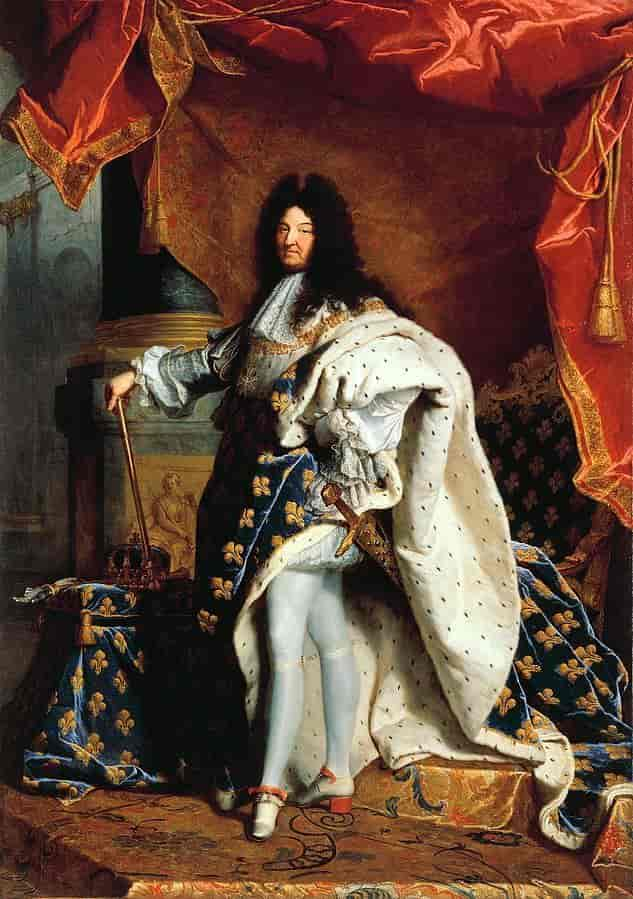 Ludvig 14., måla av Hyacinthe Rigaud i 1701. Måleriet heng på Louvre-museet i Paris.  Ludvig 14. var fransk konge frå 1643 til 1715. Han blei også kalla Solkongen, og etablerte det store barokk-slottet i Versailles utanfor Paris.Oppgåve 1Gjer greie for korleis måleriet er bygd opp (former, fargar, linjer m.m.), og gjer greie for barokke trekk ved det. Skriv 200─300 ord. Svaret ditt vil bli vurdert på følgjande område:Tekstforståing i kva for grad det blir gjort greie for korleis måleriet er bygd oppi kva grad det blir trekt inn kunnskapar om barokken og barokke stiltrekkbruken av relevante eksempel Språkføringi kva for grad det er brukt relevant fagspråkformuleringar og variasjon i ordforråd i kva for grad det er formålstenleg og variert setningsstrukturFormelle ferdigheiterrettskriving og teiknsetjing